TIPPED & TUCKED MONSTER SCRAMBLE BENEFITING THE MIDDLETOWN HIGH SCHOOL GOLF TEAM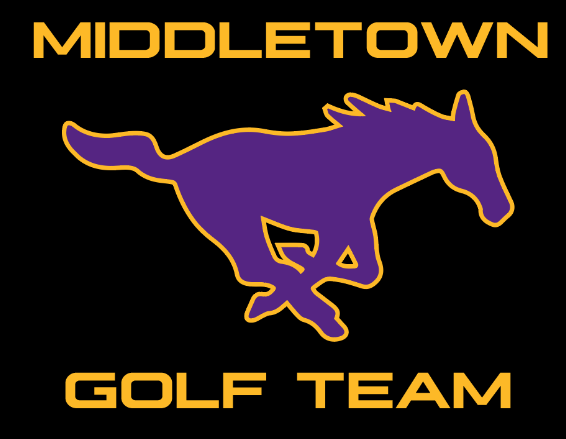 When:	Saturday March 26th, 222		8:30    AM shotgun startCost:		$25 	per player for pre-paid members		$60	per player for non-members*Entry Fee includes green fee, cart and prizesOn course events include:  Closest to the pin contests, long drive, 50/50 putting contest. Please help our kids out by donating to this fun event.  All proceeds go to our MHS golf team.  Player 1	_________________________Player 2	_________________________Player 3	_________________________Player 4	_________________________Please turn in your team to the Pro-Shop or email your entry to:golfdir@hvla.comPro-Shop Phone:  707-987-3035 HELP SUPPORT AND BUILD OUR GOLF PROGRAM#GoMustangs 